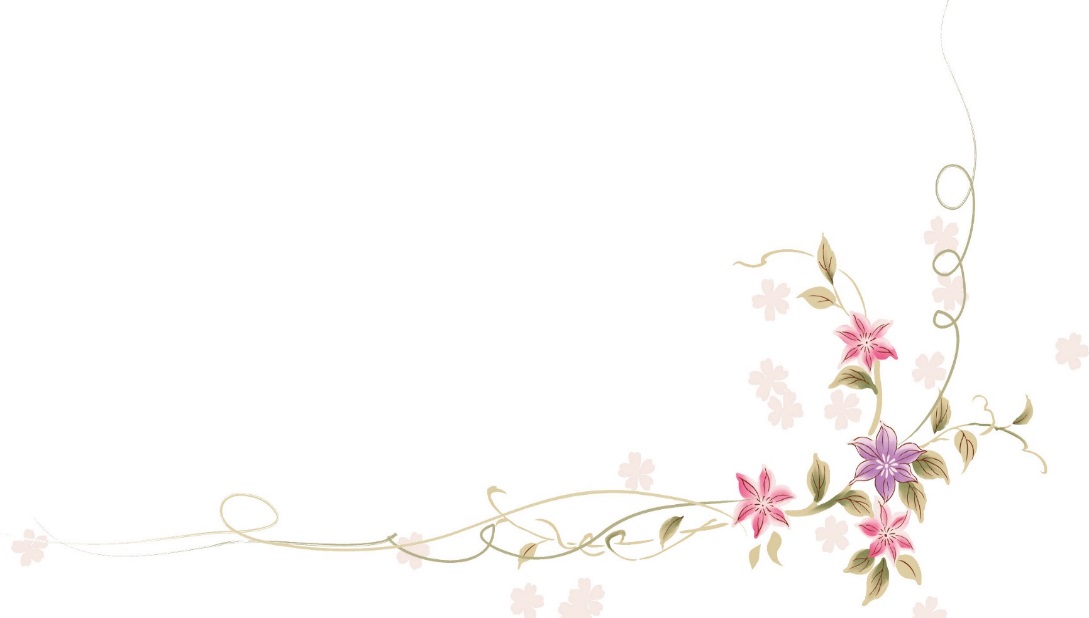 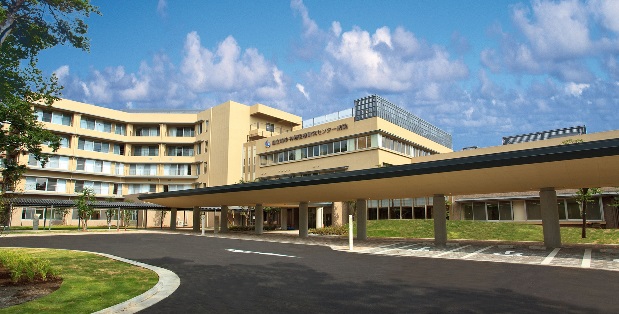 精神・神経・筋疾患看護のスペシャリストがたくさん働いている病院です。　　　午前・午後で2ヶ所の病棟が体験できますので、ぜひいろいろな病棟を体験してみてください。日程　　①３月　４日（水）　9：00～15：30　　　　 ②３月　 5日（木）　9：00～15：30　　　　　　　　　 ③３月11日（水）　9：00～15：30　　　 　④3月12日（木） 9：00～15：30　　　　　　　　　 ⑤３月13日（金） 9：00～15：30　　　　　⑥3月18日（水） 9：00～15：30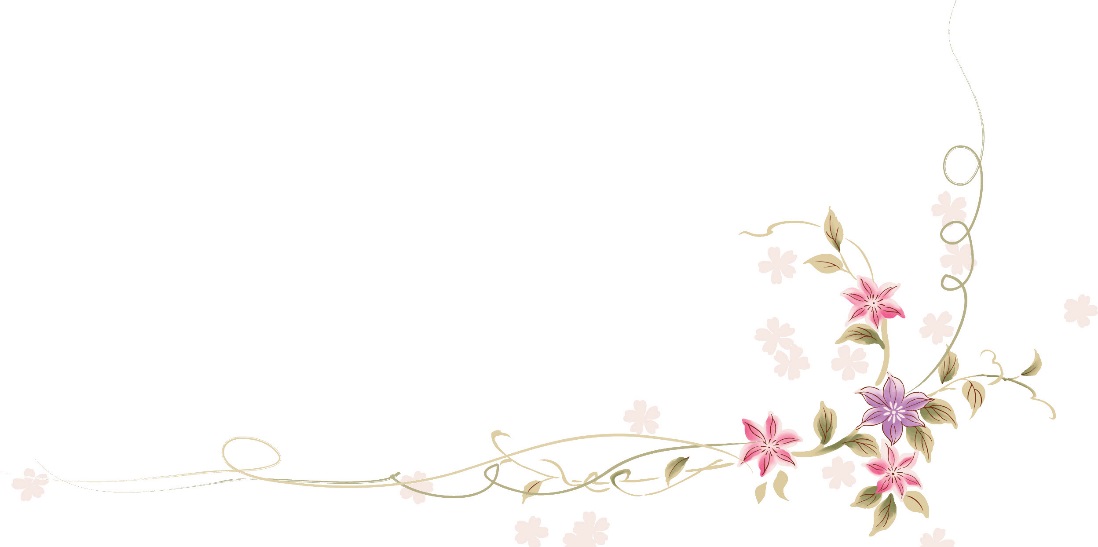 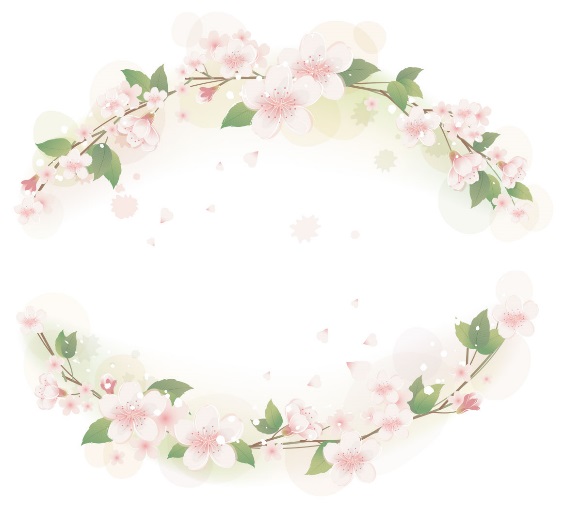 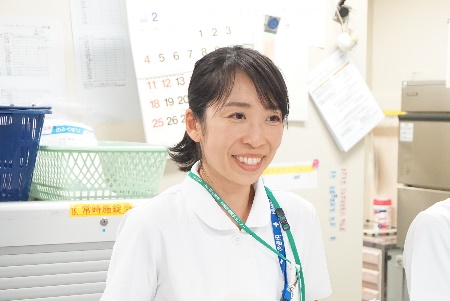 